CONTACT INFORMATION: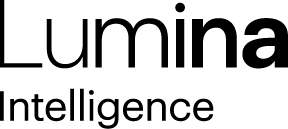 Lumina IntelligenceGiorgio Rigali07545990030Giorgio.rigali@lumina-intelligence.co.uk07 October 2021Top 10 contemporary fast food brands to see turnover growth of +58.8% in 2021According to the latest data from the Lumina Intelligence Operator Data Index, the turnover for the top 10 contemporary fast food brands is expected to grow at a rate of +58.8%, to £1,114m in 2021. In the same period, outlet growth is expected to reach +8.8%.Five Guys, Tortilla, German Doner Kebab and Coco di Mama are all set to fully recover and exceed their 2019 turnover values, however the five fastest growing brands by turnover versus 2020 are:German Doner Kebab, Five Guys, Tortilla and Kokoro lead forecasted outlet growth and have benefitted from strong performances in delivery channels, especially during the pandemic. German Doner Kebab is forecasted to lead percentage growth; the brand is expected to grow by +24 net new sites in 2021. The brand is driving outlet growth through its franchise model and focus on delivery. Tortilla is expected to grow notably following strong delivery trading, as well as an upcoming IPO to help fund expansion.Commenting on the results, Senior Insight Manager at Lumina Intelligence, Katherine Prowse, said: “Due to the low contact and low ticket nature of fast-food, it remained one of the hospitality channels least impacted by the coronavirus pandemic, particularly for those brands that were able to lean more heavily on delivery capabilities. Despite being able to pivot business models accordingly, many operators were impacted heavily by the rapid decline in city-centre footfall. However, brands formerly dependent on lunchtime worker footfall have adapted to omnichannel trading in the past 18 months to survive. Coco di Mama is now predominantly a delivery concept, operating from ASK Italian and Zizzi sites, tapping into demand for lunch time occasions in suburban and commuter belt towns.”Find out more about Lumina Intelligence’s Operator Data Index here.ENDSReport methodologyThe Lumina Intelligence Operator Data Index is a tool that tracks the performance of hospitality operators, providing market rankings based on turnover and outlet numbers, segmented by sub-channels. Our Operator Data Index includes:Comprehensive data on 700+ leading UK hospitality operatorsAccess market rankings, sales and outlet counts and monthly analysis presentations.About Lumina IntelligenceLumina Intelligence inspires the global food and drink sector with deep, actionable insights powered by the world’s best analytics technology. Our products and services are used by the major brands and organisations in these fast moving and growing markets to support business planning, strategic marketing and new product development. With offices in London, Chicago, Montpellier, and Singapore, and local on the ground analysts across our businesses, you can trust our market knowledge. We are committed to providing all our customers with up to date accurate information to support critical decision making. Combining the expertise and experience of HIM, MCA Insight and Lumina Intelligence, we are the experts in market and consumer insight across the food & drink and nutrition markets. https://www.lumina-intelligence.com/Leon75.7%Itsu 68.0%Pret a Manger63.9%Five Guys60.2%Chopstix47.6%